LebenslaufLebenslaufPersönliche DatenPersönliche DatenName:		Max MustermannAnschrift:	Hauptstraße 1, 01015 BerlinMobil:		01 70 – 12 34 56 78E-Mail:		max.mustermann@gmail.comGeboren am:	20.06.1993 in BerlinFamilienstand:	Ledig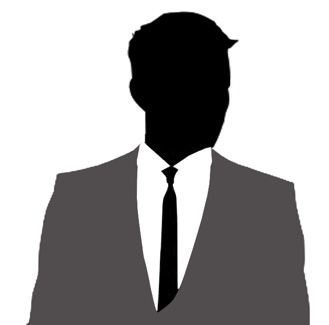 Praktische TätigkeitenPraktische TätigkeitenPraktikum HandelsmarketingBMW AG, München06|2016 – 01|2017Aufgaben ihm Rahmen weltweiten Roll-Outs des Projektes „MiniCar3.0“Unterstützung der strategischen PlanungDefinition der Kennzahlen zur ErfolgsmessungKoordination der 12 Dienstleister im DACH-RaumUnterstützung des begleitenden Online-MarketingsErfolge: 10%ige Unterschreitung des Kostenrahmens bei Einhaltung der Zeitplanung, interne Nominierung des Projektes im Rahmen der „Best Projects 2017“Aufgaben ihm Rahmen weltweiten Roll-Outs des Projektes „MiniCar3.0“Unterstützung der strategischen PlanungDefinition der Kennzahlen zur ErfolgsmessungKoordination der 12 Dienstleister im DACH-RaumUnterstützung des begleitenden Online-MarketingsErfolge: 10%ige Unterschreitung des Kostenrahmens bei Einhaltung der Zeitplanung, interne Nominierung des Projektes im Rahmen der „Best Projects 2017“Studentischer BeraterMarketStudents e.V, BerlinSeit 10|2015Durchführung von Beratungsprojekten unter anderem für Axel Springer AG, Deutsche Bank AG und PricewaterhouseCoopers AG mit folgenden Aufgaben:Projektleitung von Teams bis zu zehn ProjektteilnehmernMarktanalyse, insbesondere der Finanzmärkte von SchwellenländernAusarbeitung von internen Employer Branding Maßnahmen im Rahmen der Fußball WMIdeenfindung einer Kampagne zur Bekanntmachung der Karriereperspektiven in der IT-LandschaftErfolge: Generierung von Folgeaufträgen, Präsentation der Ideen im Vorstand eines DAX-Konzerns, Prämierung der Kampagne „Future Tech Kids“ im Rahmen der „Best-of-Marketing-Week 2016“Durchführung von Beratungsprojekten unter anderem für Axel Springer AG, Deutsche Bank AG und PricewaterhouseCoopers AG mit folgenden Aufgaben:Projektleitung von Teams bis zu zehn ProjektteilnehmernMarktanalyse, insbesondere der Finanzmärkte von SchwellenländernAusarbeitung von internen Employer Branding Maßnahmen im Rahmen der Fußball WMIdeenfindung einer Kampagne zur Bekanntmachung der Karriereperspektiven in der IT-LandschaftErfolge: Generierung von Folgeaufträgen, Präsentation der Ideen im Vorstand eines DAX-Konzerns, Prämierung der Kampagne „Future Tech Kids“ im Rahmen der „Best-of-Marketing-Week 2016“Studentische Hilfskraft Freie Universität Berlin04|2014 – 11|2014Unterstützung und Vorbereitung von Lehrveranstaltungen; Erstellung einer Homepage und eines Forums für die Lehrveranstaltung „Corporate Marketing“Unterstützung und Vorbereitung von Lehrveranstaltungen; Erstellung einer Homepage und eines Forums für die Lehrveranstaltung „Corporate Marketing“AusbildungAusbildungExecutive Master of Business Marketing (MBA)Freie Universität Berlin10|2015 – vsl. 08|2017Masterstudium mit starker internationaler Ausrichtung auf Geschäftskunden-Marketing. Thema der Abschlussarbeit: „Nutzung von Big Data Clouds zur IT-Rezertifizierung“Masterstudium mit starker internationaler Ausrichtung auf Geschäftskunden-Marketing. Thema der Abschlussarbeit: „Nutzung von Big Data Clouds zur IT-Rezertifizierung“Betriebswirtschaftslehre (B.A.) | Note: 1,9Freie Universität Berlin10|2012 – 09|2015Bachelorstudium mit den Schwerpunkten Marketing, Entrepreneurship und PersonalmanagementThema der Abschlussarbeit: „Erfolgsfaktoren des E-Mail-Marketings“ (Note: 1,2)Bachelorstudium mit den Schwerpunkten Marketing, Entrepreneurship und PersonalmanagementThema der Abschlussarbeit: „Erfolgsfaktoren des E-Mail-Marketings“ (Note: 1,2)Allgemeine HochschulreifeFriedrich-Schiller-Schule/Gymnasium, Berlin08|2005 – 06|2012WeiterbildungenWeiterbildungenMarketing-Brainteaser		Freude am Verkauf Alfons HagenbeckEmail Optimization Training 	MarketingSherpa LLC20162015SprachkenntnisseSprachkenntnisseEnglisch:			Verhandlungssicher – C1 (Cambridge FCE, UNIcert II)Französisch:			GrundkenntnisseEnglisch:			Verhandlungssicher – C1 (Cambridge FCE, UNIcert II)Französisch:			GrundkenntnisseWeitere kenntnisseWeitere kenntnisseE-Mail-Marketing / CRM:		ELAINE FIVE Online Dialog CRM, emnis, VtigerContent-Management-Systeme:	Wordpress, Typo3Suchmaschinen-Optimierung:	Google Analytics, XOVI, SISTRIX Toolbox, SEOlyticsSuchmaschinen-Werbung:	Google AdWords, Google AdSenseWeb-Technologien:		HTML, PHP, CSSFührerschein (Klasse B) und Fahrzeug vorhandenSehr gutSehr gut	Sehr gutGutGutInteressenInteressenAutomotive, Jogging, Kart, Fotografie, Fitness, ReisenBerlin, 01. März 2017Max MustermannAutomotive, Jogging, Kart, Fotografie, Fitness, ReisenBerlin, 01. März 2017Max Mustermann